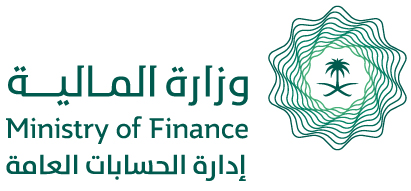 نموذج حسابات الإيرادات والصرف لدى الجهةأولاً :  رقـم الحســاب (أو الحســــابات) المخصــــــص لإيــداع إيــــــرادات الجهــــة:(يقصد به الحساب الذي تورد إليه جميع إيرادات الجهة والذي سيتم التحويل منه إلى حساب وزارة المالية للإيرادات المباشرة)رقم الحساب المخصص للإيرادات:ثانياً: رقم الحســـاب المخصص للصرف:رقم الحساب المخصص للإيرادات*صاحب الصلاحية هو مدير الشؤون المالية و/أو الحسابات لدى الجهة أو من ينوب عنه. أسم الجهة:فصل:فرع:قسـم:ASASASASضابط الاتصالضابط الاتصالصاحب الصلاحيةصاحب الصلاحيةالاســــم :الاســـم :المنصـب :المنصب :البريد الإلكتروني:التوقيع :الجـوال :